ART-U Canvas: design e comfort in un bed & breakfast vista mare.Le infinite potenzialità di ART-U Canvas, il fancoil di design creato dall’Advanced Design Unit di  Galletti, hanno ispirato questo nuovo progetto della 3D artist siciliana Jasmine Pappalardo che ha creato, appositamente per Galletti, un’ambientazione in stile mediterraneo con una grafica dedicata alla sua Sicilia. Questa innovativa sinergia tra design e comfort ha trasformato lo spazio circostante in una vivace esperienza isolana dal panorama mozzafiato.Con il progetto “Sicilian Zest”, la designer dà forma a un Bed and Breakfast in cui la grafica del pannello del fancoil ART-U Canvas (nella versione Total Graphic Skin), richiamando le vecchie cementine sicule, offre agli ospiti un’immersione totale nel clima e nello stile mediterraneo.“Cerco sempre di fondere le mie interpretazioni artistiche con l’ambiente circostante” – racconta la 3D artist – “per trasformarle in piccole opere d’arte. Con ART-U Canvas Total Graphic Skin ho avuto la possibilità di giocare con le nostre percezioni sensoriali e di creare un legame armonioso tra gli elementi della natura mediterranea nello stile che questa meravigliosa isola ha scolpito insieme alla maestria di chi la vive”. “Le scelte cromatiche, poi” – conclude Jasmine Pappalardo – “richiamano la terra, il cielo e il mare grazie alle sfumature di blu, bianco e grigio che si fondono dolcemente per creare un’atmosfera di armonia ed equilibrio, relax e benessere, in una continuità cromatica e visiva tra le superfici orizzontali e verticali”.Il progetto riflette la ricchezza visiva del contesto, in cui lo spazio si trasforma in un’esperienza abitativa unica, facendo rivivere i profumi e la bellezza dell’isola e catturando tutta l’essenza del Mediterraneo.Ogni dettaglio del progetto è stato curato nei minimi particolari e ogni elemento esalta l’eleganza, lo stile e la tradizione Siciliana come ART-U Canvas di Galletti che, in questa interpretazione grafica unica, è stato trasformato in opera d’arte, per integrarsi perfettamente con l’ambiente circostante. Il prodottoART-U
Da un percorso progettuale e creativo unico nel suo genere, lavorando sulla forma, sui materiali e sulla performance tecnica si è raggiunto un obiettivo unico: un fan coil dalla profondità ridottissima, dal design inedito e dalle prestazioni al vertice della categoria. La versione ART-U Canvas si integra perfettamente con gli spazi, diventando parte integrante della loro progettazione: il pannello totalmente personalizzabile con colori, immagini o texture, è già stato di ispirazione per molti designer, offrendo libertà creativa illimitata. Plus del prodotto> Design innovativo> Completa personalizzazione del pannello frontale> Profondità ridotta a 10 cm> Bassi consumi energetici
> Elevata silenziosità> Motore EC controllato da inverter> Frame e materiali inediti nel segmento dei fancoilScopri ART-U Canvas di Galletti: https://advanceddesign.galletti.com/art-u-canvas/ Scopri il progetto Sicilian Zest: https://advanceddesign.galletti.com/sicilian-zest/IMMAGINI DISPONIBILI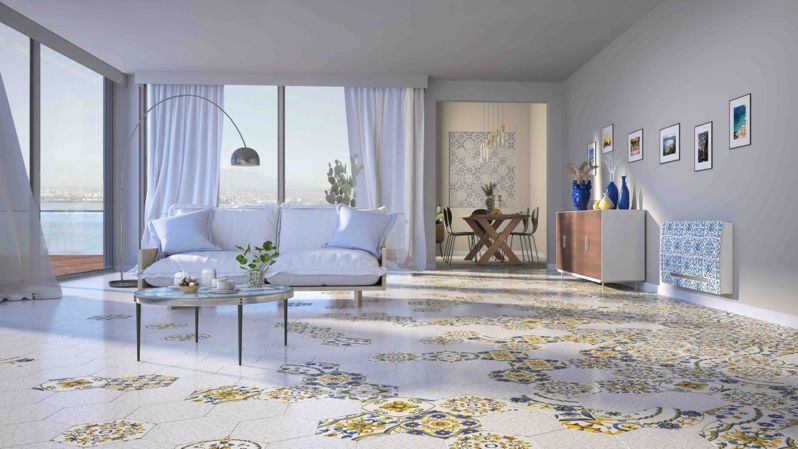 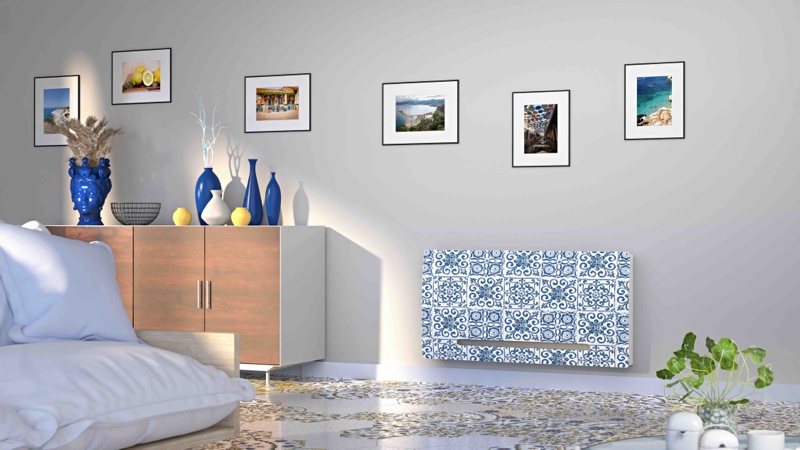 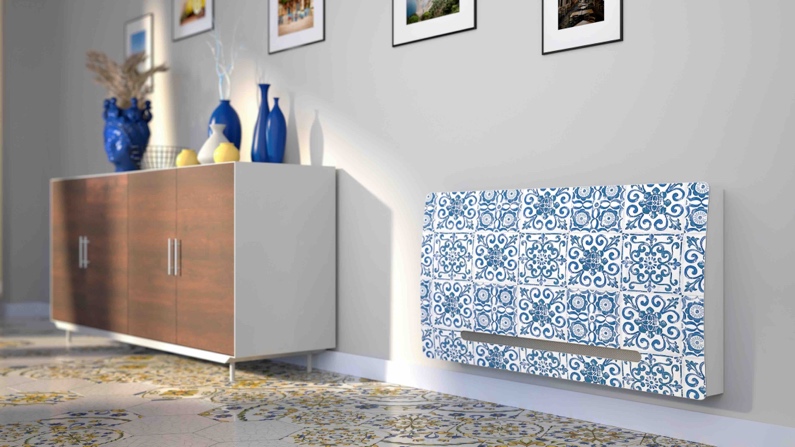 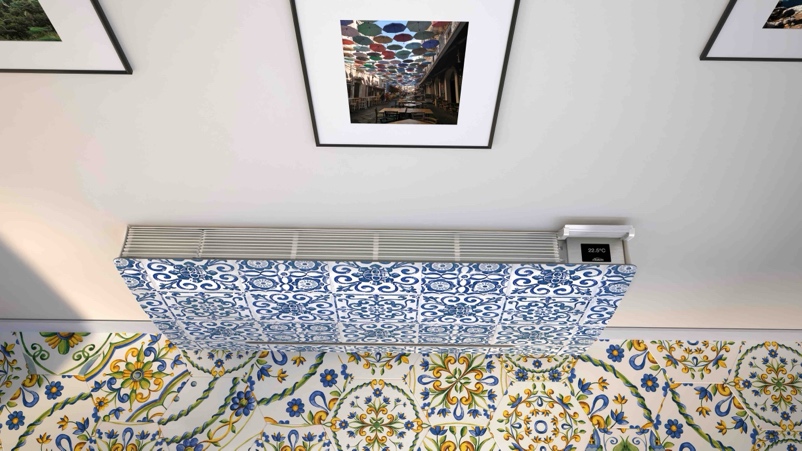 Galletti S.p.A. L’azienda presidia il settore della climatizzazione comfort con uno dei cataloghi più ampi e completi del settore, vantando su ogni gamma di prodotto l’adesione alla certificazione Eurovent.  Da sempre Galletti ha investito molto sull’innovazione dei processi interni e può contare al proprio interno su di un laboratorio di Ricerca e Sviluppo completo di camera climatica di ultima generazione, un Dipartimento per la progettazione meccanica, elettrica ed elettronica, linee di produzione all’avanguardia per i terminali idronici, per i chiller e le pompe di calore. La forte verticalizzazione che caratterizza tutte le aziende del Gruppo si traduce in Galletti nella capacità di gestire al proprio interno, oltre alla realizzazione del prodotto finito, anche la produzione di semilavorati “critici”, come la lavorazione della lamiera: quest’ultima viene gestita da un centro di lavoro automatizzato che integra un robot per la piegatura di piccole parti, un centro di punzonatura, uno di piegatura e un magazzino automatico. Verticalizzazione per Galletti significa anche sviluppo interno dei software di regolazione e produzione degli scambiatori di calore a pacco alettato. Tutto questo permette all’azienda di offrire grande flessibilità ai propri interlocutori. L’iniziativa di Galletti di creare una Advanced Design Unit interna si colloca a pieno nella tradizione del Made in Italy che da sempre coniuga innovazione tecnologica ed attenzione alle forme, ai materiali, all’esperienza del cliente. Secondo l’ottica del Design Thinking, Galletti ha deciso di iniziare le proprie attività di progettazione interrogando ed osservando, per poter imparare, quindi immaginare e realizzare, soluzioni innovative e sempre più rispondenti alla sensibilità ed al modo di vivere delle persone.